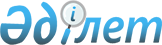 Тайынша ауданының сайлау учаскелерін құру туралы
					
			Күшін жойған
			
			
		
					Солтүстік Қазақстан облысы Тайынша ауданы әкімінің 2011 жылғы 16 қарашадағы N 33 шешімі. Солтүстік Қазақстан облысының Әділет департаментінде 2011 жылғы 18 қарашада N 13-11-218 тіркелді. Күші жойылды - Солтүстік Қазақстан облысы Тайынша ауданы әкімінің 2014 жылғы 21 қаңтардағы N 03 шешімімен

      Ескерту. Күші жойылды - Солтүстік Қазақстан облысы Тайынша ауданы әкімінің 21.01.2014 N 03 шешімімен (алғашқы ресми жарияланған күннен бастап он күнтізбелік күн өткеннен кейін қолданысқа енгізіледі)      «Қазақстан Республикасындағы жергілікті мемлекеттік басқару және өзін-өзі басқару туралы» Қазақстан Республикасының 2011 жылғы 23 қаңтардағы Заңының 33-бабы 2-тармағына, «Қазақстан Республикасындағы сайлау туралы» Қазақстан Республикасының 1995 жылғы 28 қыркүйектегі № 2464 Конституциялық Заңының 23-бабының 1, 2-тармақтарына сәйкес аудан әкімі ШЕШТІ:



      1. Қосымшаға сәйкес шекараларда Тайынша ауданының сайлау учаскелері құрылсын.



      2. Осы шешім ресми жарияланған күннен бастап он күнтізбелік күн өткеннен соң қолданысқа енгізіледі және 2011 жылдың 16 қарашасынан туындаған құқықтық қатынастарға таратылады.      Аудан әкімі                                А. Маковский      Келісілді:      Тайынша аудандық сайлау

      комиссиясының төрағасы                     Ю. Солунина

Аудан әкімінің 2011 жылғы

16 қарашадағы № 33 шешіміне

қосымша Келесі шекараларда Тайынша ауданның сайлау учаскелері:      1) № 497 сайлау учаскесі, Тайынша қаласы, Қазақстан Конституциясы көшесі, 201, № 1 орта мектеп:

      Күншығыс көшесі № 89-дан № 253-ке дейін: 89, 91, 93, 95, 97, 99, 101, 103, 105, 107, 109, 111, 113, 115, 117, 119, 121, 123, 125, 127, 129, 131, 133, 135, 137, 139,141, 143,145, 147, 149, 151, 153, 155, 157, 159, 161, 163, 165, 167, 169, 171, 173, 175, 177, 179, 181, 183, 185, 187, 189, 191, 193, 195, 197, 199, 201, 203, 205, 207, 209, 211, 213, 215, 217, 219, 221, 223, 225, 227, 229, 231, 233, 235, 237, 239, 241, 243, 245, 247, 249, 251, 253.

      № 90-анн № 240-қа дейін: 90, 92, 94, 96, 98, 100, 102, 104, 106, 108, 110, 112, 114, 116, 118, 120, 122, 124, 126, 128, 130, 132, 134, 136, 138, 140, 142, 144, 146, 148, 150, 152, 154,156, 158, 160, 162, 164, 166, 168, 170, 172, 174, 176, 178, 180, 182, 184, 186, 188, 190, 192, 194, 196, 198, 200, 202, 204, 206, 208, 210, 212, 214, 216, 218, 220, 222, 224, 226, 228, 230, 232, 234, 236, 238, 240;

      Красноармейск көшесі № 93-тен № 277-ге дейін: 93, 95, 97, 99, 101, 103, 105, 107, 109, 111, 113, 115, 117, 119, 121, 123, 125, 127, 129, 131, 133, 135, 137, 139, 141, 143, 145, 147, 149, 151, 153, 155, 161, 163, 165, 167, 169, 171, 173, 175, 177, 179, 181, 187, 191, 195, 197, 201, 203, 207, 209, 211, 213, 215, 217, 219, 221, 223, 225, 227, 229, 231, 233, 235, 239, 241, 243, 245, 247, 249, 251, 253, 277;

      № 90–нан № 312-ге дейін: 90, 94, 96, 98, 100, 102, 104, 106, 108, 112, 114, 116, 118, 120, 122, 124, 126, 128, 130, 132, 136, 138, 140, 142, 144, 146, 148, 150, 152, 154, 156, 158, 160, 162, 164, 166, 168, 170, 172, 174, 176, 178, 180, 182, 184, 186, 188, 190, 192, 194, 196, 198, 202, 204, 206, 208, 210, 212, 214, 216, 218, 220, 222, 224, 226, 228, 230, 232, 234, 236, 240, 242, 244, 246, 248, 250, 254, 256, 258, 260, 262, 264, 270, 272, 274, 276, 278, 280, 282, 284, 286, 288, 290, 292, 294, 296, 298, 300, 302, 304, 306, 308, 310, 312;

      Почтовый бұрылысы № 2, 15, 17, 27;

      Чапай көшесі № 91-ден № 209–ға дейін: 91, 93, 95, 97, 99, 101, 103, 105, 107, 109, 111, 113, 115, 117, 119, 121, 123, 125, 127, 129, 131, 133, 135, 137, 139, 141, 143, 145, 147, 149, 151, 153, 155, 157, 159, 161, 163, 165, 169, 171, 173, 175, 177, 179, 181, 183, 185, 187, 189, 191, 193, 195, 197, 199, 201, 203, 205, 207, 209.

      № 90–нан № 208-ге дейін: 90, 92, 94, 96, 98, 100,102, 106, 108, 110, 118, 120, 122, 124, 126, 128, 130, 132, 134, 136, 138, 140, 142, 144, 146, 148, 150, 152, 154, 156, 158, 160, 162, 164, 166, 168, 170, 172, 174, 176, 178, 180, 182, 184, 186, 188, 190, 192, 194, 196, 198, 200, 202, 204, 206, 208;

      Абай бұрылысы № 5, 13, 29, 11, 15, 17, 19, 21, 23, 27, 29;

      Пугачев бұрылысы № 13, 14, 16, 18, 19, 20, 22, 24, 26;

      Центральный бұрылысы № 7, 15, 25;

      Жамбыл бұрылысы № 19, 37;

      Московский бұрылысы № 4;

      Ветеренарлық емдеу орны № 1;

      15 - КТЛ

      Қазақстан Конституциясы көшесі № 115-тен № 271–ге дейін: 115, 117, 119, 121, 123, 125, 129, 131, 133, 137, 139, 143, 145, 151, 153, 155, 157, 159, 187, 189, 191, 193, 215, 217, 219,221, 225, 229, 235, 237, 239, 241, 243, 245, 251, 253, 257, 259, 261, 263, 265, 267, 269, 271.

      № 100-ден № 284-ке дейін: 100, 102, 104, 106, 108, 112, 118, 120, 126, 128, 130, 132, 134, 136, 138,140,142,144,152, 154, 156, 158, 160, 162, 184,204, 216, 220, 222, 224, 228, 230, 234, 236, 238, 240, 242, 248, 250, 252, 254, 256, 258, 262, 264, 266, 268, 270, 272, 276, 278, 280, 282, 284;

      Пролетар көшесі № 121-ден № 297-ге дейін: 121, 123, 125, 127, 131, 133, 141, 145, 147, 151, 155, 157, 161, 163, 165, 171, 173, 175, 177, 179, 181, 183, 185, 187, 189, 191, 203, 205, 209, 211, 213, 215, 217, 219, 223, 225, 229, 231, 235, 237, 239, 241, 243, 245, 247, 249, 253, 255, 257, 259, 261, 265, 267, 269, 271, 273, 275, 277, 279, 281, 285, 287, 289, 291, 293, 295, 297.

      № 120-дан № 314-ке дейін: 120, 126, 130, 132, 134, 136, 138, 140, 142, 146, 148, 150, 152, 154, 162, 164, 166, 168, 170, 176, 178, 180, 182, 186, 188, 200, 202, 204, 206, 208, 218, 220, 222, 224, 226, 230, 232, 236, 238, 244, 246, 248, 250, 252, 254, 256, 258, 260, 262, 266, 268, 270, 274, 276, 278, 280, 282, 290,292, 294, 296, 298, 300, 302, 304, 306, 310, 312, 314;

      Совет көшесі № 91-ден № 205-ке дейін: 91, 93, 97, 99, 101, 103, 105, 107, 109, 111, 113, 115, 117, 119, 121, 123, 127, 129, 131, 133, 135, 137, 139, 141, 143, 145, 147, 149, 151, 153, 155, 157, 159, 161, 163, 165, 169, 171, 173, 175, 177, 181, 183, 185, 187,189, 193, 195, 197, 199, 201, 203, 205.

      № 90-нан № 206-ға дейін: 90, 92, 94, 96, 98, 102, 104, 106, 108, 110, 112, 116, 118,120, 124, 126, 128, 130, 132, 134,140,146, 152, 154, 156, 158, 160, 162, 164, 166, 168, 170, 172, 174, 176, 178, 182, 184, 186, 188, 190, 192, 194, 196, 204, 206;

      Крыжановский көшесі № 19 -дан № 39-ға дейін: 19, 21, 25, 27, 29, 31, 33, 39.

      № 32-ден № 72–ге дейін: 32, 34, 36, 38, 42, 44, 46, 48, 50, 58, 60, 62, 64, 68, 72;

      Зебницкий көшесі № 84-тен № 226-ға дейін: 84, 86, 88, 90, 92, 94, 96, 98, 100, 102, 104, 108, 110, 112, 114, 116, 118, 120, 122, 124, 126, 128, 130, 132, 136, 198, 200, 202, 204, 206, 208, 210, 212, 214, 216, 218, 220, 222, 224, 226.

      № 87 -ден № 127-ге дейін: 87, 89, 91, 93, 95, 97, 99, 101, 103, 115, 117, 119,121, 125,127;

      «Северный» шағын ауданы № 1, 2, 3.

      2) № 498 сайлау учаскесі, Тайынша қаласы, Коммунистическая көшесі, 55, № 4 орта мектеп:

      Күншығыс көшесі № 11-ден № 47-ге дейін: 11, 13,15, 17, 19, 21, 23, 25, 27, 29, 31, 33, 35, 37, 39, 41, 43, 45, 47.

      № 10-нан № 44-ке дейін: 10, 12, 14, 16, 18, 20, 22, 24, 26, 28, 30, 32, 34, 36, 38, 40, 42, 44;

      Октябрь көшесі (Садовая көшесінен 50 лет Октября көшесіне дейін) с № 42а-дан № 122–ге дейін: 42а, 44, 46, 48, 50, 52, 54, 56, 58, 60, 62, 64, 66, 68, 70, 72, 74, 76, 78, 80, 86, 88, 90, 92, 94, 96, 98, 100, 102, 104, 106, 108, 110, 112, 116, 118, 120, 122.

      № 59-дан № 123 - ке дейін (көшенің аяғына дейін): 59, 61, 63, 65, 67, 69, 71, 73, 75, 77, 79, 81, 83, 85, 87, 89, 91, 93, 95, 97, 99, 101, 103, 105, 107, 111, 113, 115, 117, 119, 121, 123;

      Первомай көшесі № 12а -дан № 88-ге дейін (көшенің аяғына дейін): 12а, 14а, 16а, 20а, 22а, 24а, 26а, 28а, 30а, 32а, 34а, 34б, 34, 36а, 38, 40, 42, 44, 46, 48, 50, 52, 54, 56, 58, 62, 64, 68, 70, 72, 76, 78, 80, 82, 84, 86, 88.

      № 37-ден № 113-ке дейін (көшенің соңына дейін): 37, 39, 41, 43, 45, 47, 49, 51, 53, 55, 57, 59, 61, 63, 65, 67, 69, 71, 73, 75, 77, 79, 81, 83, 85, 87, 89, 91, 93, 95, 97, 99, 101, 103, 105, 107, 109, 111, 113;

      Трудовой бұрылысы № 1;

      Космический бұрылысы № 57, 63, 67, 69;

      Некрасов бұрылысы № 1;

      Фрунзе көшесі № 38-ден № 62-ге дейін: 38, 42, 50, 52, 62.

      № 51-ден № 75-ке дейін (Тайыншинский көшесінен бастап): 51, 53, 55, 57, 59, 61, 63, 65, 67, 69, 71, 73, 75;

      Тайыншинский көшесі № 2-ден № 42-ге дейін: 2, 4, 6, 8, 10, 12, 14, 16, 18, 20, 22, 24, 26, 28, 30, 34, 36, 38, 40, 42. 

      № 1-ден № 71-ге дейін: 1, 5, 9, 11, 15, 17, 23, 25, 27, 29, 31, 33, 35, 37, 39, 41, 45, 47, 49, 51, 53, 55, 57, 59, 61, 63, 65, 67, 69, 71;

      Мир көшесі № 1, 2, 3, 4, 5, 6, 8;

      Коммунистическая көшесі № 1-ден № 57-ге дейін: 1, 3, 5, 7, 9, 11, 13, 15, 17, 19, 21, 23, 25, 27, 29, 31, 33, 35, 37, 39, 41, 43, 47, 49, 51, 55, 57.

      № 2-ден № 54-ке дейін: 2, 4, 6, 8, 10, 12, 14, 16, 18, 20, 22, 24, 26, 28, 30, 32, 34, 36, 38, 40, 42, 44, 48, 50, 52, 54;

      Чаглинская көшесі № 8-ден № 42-ге дейін: 8, 10, 12, 14, 16, 18, 20, 22, 24, 26, 30, 32, 34, 36, 40, 42.

      № 3-тен № 55-ке: 3, 5, 7, 9, 11, 13, 15, 17, 19, 21, 23, 25, 27, 29, 31, 33, 35, 37, 39, 41, 43, 45, 47, 49, 51, 53, 55;

      Крупская көшесі № 1, 2, 3, 4, 5, 6, 7, 8, 9, 10, 11, 12, 13, 14;

      Заводская көшесі № 1, 3, 5, 7, 8, 9, 11, 12, 13, 15, 16, 17, 19, 20, 21, 22, 23, 27, 28, 29, 30, 31, 33, 35, 37, 39, 41;

      Маяковский көшесі № 1, 2, 3, 4, 5, 6, 7, 8, 9, 10, 11, 12, 13, 14, 15, 16, 17, 18, 19, 20, 21, 22, 23, 26;

      Садовая көшесі № 19, 25, 27, 29, 31, 35, 37а, 37.

      3) № 499 сайлау учаскесі, Тайынша қаласы, Совет көшесі, 63, № 3 орта мектеп: 

      Совет көшесі № 1-ден № 89-ға дейін: 1, 3, 5, 7, 9, 11, 13, 15, 17, 19, 21, 23, 25, 27, 29, 31, 33, 35, 37, 39, 41, 43, 45, 47, 49, 51, 53, 55, 57, 61, 65, 67, 69, 73, 75, 77, 79, 81, 83, 85, 87, 89. 

      № 2-ден № 88-ға дейін: 2, 4, 6, 8, 10, 12, 14, 16, 18, 20, 22, 24, 26, 28, 30, 32, 34, 36, 38, 40, 42, 44, 46, 48, 50, 52, 54, 56, 58,60, 62, 64, 66, 68, 70, 72, 74, 76, 78, 80, 82, 84, 86, 88;

      Зебницкий көшесі № 1-ден № 85-ке дейін: 1, 3, 5, 7, 9, 11, 13, 15, 17, 19, 21, 23, 25, 27, 29, 31, 33, 35, 37, 39, 41, 43, 45, 47, 49, 51, 53, 55, 57, 59, 61, 63, 65, 67, 69, 71, 73, 75, 77, 79, 81, 83, 85.

      № 2-ден № 84-ке: 2, 4, 6, 8, 10, 12, 14, 16, 18, 20, 22, 24, 26, 28, 30, 32, 34, 36, 38, 40, 42, 44, 46, 48, 50, 52, 54, 56, 58, 60, 62, 64, 66, 68, 70, 72, 74, 76, 78, 80, 82, 84;

      Пролетар көшесі № 1 -ден № 119-ке дейін: 1, 3, 7, 11, 13, 15, 17, 19, 21, 23, 25, 27, 29, 31, 35, 37, 41, 45, 47, 49, 51, 57, 59, 63, 67, 71, 73, 75, 77, 79, 81, 83, 85, 87, 91, 93, 95, 97, 99, 101, 103, 105, 107, 109, 111, 115, 117, 119.

      № 2-ден № 118-ке дейін: 2, 4, 10, 12, 14, 16, 18, 20, 22, 24, 32, 34, 36, 38, 44, 46, 54, 56, 58, 60, 62, 64, 68, 70, 74, 84, 86, 88, 92, 94, 98, 100, 106, 118;

      Ново-Элеватор көшесі № 3, 5, 6, 7, 8, 9, 11, 12, 13, 14, 15, 16, 17, 18, 19, 20, 21, 23, 25, 26, 28;

      Дзержинский көшесі № 1, 2, 3, 4, 5, 6, 7, 8, 9, 10, 11, 12, 13, 14, 15;

      50 лет Октября көшесі № 66, 68;

      «Светлый» шағын ауданы № 2, 4, 6, 8, 9, 10, 11, 12, 13, 15, 17;

      М. Жұмабаев көшесі, № 1, 5, 7, 11, 13, 14, 15, 18, 19, 20, 21, 22, 23, 24, 26, 27, 28, 31, 32, 33, 34, 35, 36, 37, 38, 40, 41, 42, 45, 46, 47, 50, 52, 54, 62, 66, 68, 70;

      Крыжановский көшесі № 2-ден № 30-ға дейін: 2, 4, 6, 8, 10, 12, 14, 16, 18, 20, 22, 24, 26, 28, 30.

      № 5-тен № 17-ге дейін: 5, 7, 9, 11, 13, 15, 17;

      Красноармейск көшесі № 1-ден № 87-ге дейін: 1, 3, 7, 9, 13, 15, 17, 19, 21, 25, 27, 29, 31, 33, 37, 39, 43, 45, 47, 49, 51, 53, 55, 57, 61, 63, 65, 67, 69, 71, 73, 75, 77, 79, 81, 87. 

      № 2-ден № 88-ге дейін: 2, 6, 8, 10, 12, 14, 16, 18, 20, 22, 24, 28, 30, 32, 34, 36, 38, 40, 42, 44, 46, 48, 52, 54, 56, 62, 64, 66, 68, 70, 72, 74, 76, 78, 80, 82, 84, 86, 88;

      Күншығыс көшесі № 46–дан № 88-ге дейін: 46, 48, 50, 52, 54, 56, 58, 60, 62, 64, 66, 68, 70, 72, 74, 76, 78, 80, 82, 84, 86, 88.

      № 49-дан № 87-ге дейін: 49, 51, 53, 55, 57, 59, 61, 63, 65, 67, 69, 71, 73, 75,77, 79, 81, 83, 85, 87;

      Чапай көшесі № 1-ден № 89-ке дейін: 1, 3, 5, 7, 9, 11, 13, 15, 17, 19, 23, 25, 27, 29, 31, 35, 37, 39, 41, 43, 45, 47, 49, 51, 53, 55, 57, 59, 61, 63, 65, 67, 69, 71, 73, 75, 79, 81, 83, 85, 87, 89.

      № 2–ден № 88-ге дейін: 2, 4, 6, 8, 10, 12, 14, 16, 18, 20, 22, 24, 26, 28, 30, 32, 34, 36, 38, 40, 42, 44, 46, 48, 50, 52, 54, 56, 58, 60, 62, 64, 66, 68, 70, 72, 74, 76, 78, 80, 86, 88;

      Қазақстан Конституциясы көшесі № 1 -ден № 113-ға дейін: 1, 3, 5, 7, 9, 19, 21, 23, 25, 29, 33, 35, 37, 39, 41, 43, 45, 47, 49, 51, 53, 57, 59, 67, 69, 73, 75, 77, 79, 81, 83, 85, 89, 93, 95, 97, 99, 101, 103, 113.

      № 2-ден № 98-ге дейін: 2, 4, 8, 10, 14, 16, 22, 26, 28, 30, 32, 34, 36, 38, 42, 50, 52, 56, 60, 62, 64, 66, 68, 72, 74, 76, 78, 80, 82, 84, 86, 88, 90, 92, 94, 96, 98;

      Ломоносов бұрылысы № 4, 5, 15, 17, 20;

      Чехов бұрылысы № 1, 5, 6;

      Стройтельный бұрылысы № 9, 10, 18, 19, 20;

      Рабочий бұрылысы № 3, 14.

      4) № 500 сайлау учаскесі, Тайынша қаласы, Железнодорожный шағын ауданы 15, аудандық мәдениет үйі:

      Калинин көшесі № 1, 5, 7, 10, 13, 14, 15, 16, 17, 19, 20, 21, 22, 23, 24, 25, 26, 28, 29, 30, 31, 32, 33, 34, 35, 36, 37, 38, 39, 40, 41, 42, 43, 44, 45, 46, 47;

      Жележнодорожная көшесі № 1, 2, 3, 4, 5, 6, 7, 8, 9, 10, 11, 12, 13, 14, 15, 16, 17, 18, 19, 21, 22, 23, 24, 25, 26, 27, 28, 29, 30, 31, 32, 33, 34, 35, 36, 37, 38, 40, 41, 42, 45, 46, 48, 50, 52, 54, 55, 56, 57, 60, 62, 66, 67, 68, 69, 70;

      Фурманов көшесі № 1, 2, 3, 4, 5, 6, 7, 8, 9, 10, 11, 12, 13, 14, 15, 16, 17, 19, 20, 21, 22, 23, 24, 25, 26, 27, 28, 29, 30, 31, 32, 33, 34, 35, 36, 37, 38, 39, 40, 41, 42, 43, 44, 45, 46, 47, 48, 49, 50, 51, 52, 53, 54, 55;

      Солнечный көшесі № 1, 3, 4, 5, 6, 7, 8, 9, 10, 11;

      Оңтүстік көшесі № 3, 5, 7, 9, 11, 13, 15, 17;

      Локомотивный көшесі № 2, 3, 4, 5, 6, 7, 8, 9, 10, 11, 12, 13, 14, 15, 16, 17, 18, 21, 22;

      Островский көшесі № 1, 2, 3, 4, 5, 7, 8, 9, 10, 14, 15, 16, 17, 18, 19, 20, 22;

      Садовый көшесі № 2, 4, 6, 8, 12, 16, 20, 31, 45, 47, 49, 51, 53, 57, 59, 61, 63, 65, 67, 71, 75, 77, 79, 81, 83, 87, 89, 91, 95, 97, 101, 105;

      Мұнай базасы мекені № 1, 3, 4; 

      50 лет Октября көшесі № 2а, 2, 4, 6, 10, 12, 13, 15, 16, 17, 18, 19, 20, 23, 24, 25, 26, 27, 29, 31, 33, 34, 35, 36, 37, 39, 42, 52, 54, 56, 58;

      Целинная көшесі № 1, 2, 3, 4, 5, 6, 7, 8, 9, 10, 11, 12, 13, 14, 15, 16, 17, 18, 19, 20, 21, 22, 23, 24, 25, 26, 27, 28, 29, 30, 31, 32, 33, 34, 35, 36, 37, 38, 39, 40, 41, 42, 43, 44, 45, 46, 47, 48, 49, 50, 51, 52, 53, 54, 55, 56, 57, 58, 59, 60, 61, 62, 63,64, 65;

      «Железнодорожный» шағын ауданы № 1, 2, 3, 5, 6, 7, 8, 9, 10, 14, 19, 22, 28, 29, 30, 31, 33, 34, 35а, 35, 36;

      «Железнодорожный» шағын ауданы № 4, 6, 38, 39, 40, 41, 42, 43, 44, 45, 46;

      Первомай көшесі № 1-ден № 35-ке дейін: 1, 3, 5, 7, 9, 11, 13, 15, 17, 19, 21, 23, 25, 27, 29, 31, 33, 35. 

      № 2-ден № 32-ге дейін: 2, 4, 6, 8, 10, 12, 14, 16, 18, 20, 22, 24, 26, 28, 32;

      Октябрь көшесі № 1–ден № 55-ке дейін: 1, 3, 5, 7, 9, 11, 13, 15, 17, 19, 21, 23, 25, 27, 29, 31, 33, 35, 37,39, 41, 43, 45, 47, 49, 51, 53, 55. 

      № 2-ден № 42-ге дейін: 2, 4, 6, 8, 10, 12, 14, 16, 18, 20, 22, 24, 26, 28, 30, 32, 34, 36, 38, 40, 42;

      Фрунзе көшесі № 1-ден № 47-ге дейін: 1, 3, 5, 7, 9, 11, 13, 15, 17, 19, 21, 23, 25, 27, 29, 31, 33, 35, 37, 39, 41, 43, 45, 47. 

      № 2-ден № 36а-дейін: 2, 4, 6, 8, 10, 12, 14, 16, 18, 20, 22, 24, 26, 28, 30, 32, 34, 36, 36а;

      Дистанционный бұрылысы № 2, 3, 4, 7, 8, 9, 10, 13, 14, 15, 16.

      5) № 501 сайлау учаскесі, Тайынша қаласы, Карл-Маркс көшесі, 75, № 2 орта мектеп:

      Западная көшесі № 80-нен № 148-ге дейін: 80, 82, 84, 86, 88, 90, 94, 96, 100, 104, 108, 112, 118, 120, 122, 128, 130, 132, 136, 140, 140а, 142, 144, 146, 148.

      № 81-ден № 179-ға дейін: 81, 81а, 85, 91, 99, 101, 105, 107, 109, 111, 115, 117, 119, 121, 129, 133, 135, 137, 139, 143, 145, 147, 149, 149а, 151, 153, 155, 157, 159, 161, 163, 165, 167, 169, 171, 173, 175, 177, 179;

      Комсомол көшесі № 36-дан № 78-ге дейін: 36,38, 40, 42, 44, 46, 50, 52, 54, 56, 58, 60, 62, 66, 68, 70, 70а, 72, 78.

      № 39-дан № 85-ке дейін: 39, 45, 47, 49, 51, 53, 55, 57, 59, 63, 65, 67, 67а, 69, 71, 73, 75, 77, 79, 81, 85;

      Карл-Маркс көшесі № 44-тен № 150-ге дейін: 44, 46, 48, 50, 52, 56, 58, 60, 64, 66, 74, 76, 78, 84, 86, 88, 92, 94, 96, 100, 104, 106, 108, 110, 116, 118, 120, 122, 126, 128, 132, 134, 136, 140, 142, 144, 150.

      № 37-ден № 123-ке дейін: 37, 39, 41, 43, 45, 49, 51, 53, 55, 57, 61, 65, 67, 69, 73, 83, 85, 87, 89, 93, 95, 99, 101, 105, 109, 113, 121, 123;

      Кубышев көшесі № 28-ден № 80-ге дейін: 28, 30, 32, 34, 36, 38, 40, 42, 44, 46, 48, 50, 52, 54, 56, 58, 60, 64, 68, 70, 72, 74, 76, 78, 80.

      № 27–ден № 79-ға дейін: 27, 31, 33, 35, 37, 39, 41, 45, 47, 49, 51, 53, 55, 57, 59, 61, 65, 67, 69, 73, 75, 79;

      Киров көшесі № 42-ден № 122-ге дейін: 42, 46, 50, 52, 54, 56, 58, 60, 62, 66, 68, 70, 72, 74, 76, 78, 80, 82, 84, 86, 88, 90, 94, 98, 100, 102, 106, 108, 110, 112, 114, 116, 116а, 118, 120, 122.

      № 47-ден № 133-ке дейін: 47, 49, 53, 55, 57, 59, 61, 63, 67, 69, 75, 79, 81, 83, 85, 87, 89, 91, 93, 95, 97, 99, 101, 103, 105, 107, 109, 111, 113, 115, 117, 119, 127, 129, 131, 133;

      Энгельс көшесі № 54 -тен № 88-ге дейін: 54, 56, 58, 60, 62, 64, 66, 68, 70, 72, 74, 76, 78, 82, 86, 88;

      № 53-тен № 87-ге дейін: 53, 55, 59, 61, 63, 67, 69, 71, 73, 75, 77, 79, 81, 83, 87;

      Магистральный көшесі № 32-ден № 72-ге дейін: 32, 38, 40, 42, 44, 46, 48, 50, 52, 54, 56, 58, 60, 62, 64, 68, 72. 

      № 33–тен № 99-ға дейін: 33, 37, 39, 41, 43, 45, 47, 49, 51, 53, 55, 59, 61, 65, 73, 75, 77, 79, 83, 85, 87, 89, 91, 93, 95, 97, 99;

      Фабричная көшесі № 41-ден № 93-ға дейін: 41, 43, 45, 47, 49, 51, 53, 55, 57, 59, 61, 63, 65, 67, 69, 71, 73, 75, 77, 79, 81, 83, 85, 87, 89, 91, 93.

      6) № 502 сайлау учаскесі, Большой Изюм селосы Октябрьская көшесі, 89 орта мектеп

      Большой Изюм селосы - Вагнер көшесі, Набережный көшесі Больничный бұрылысына дейін; Октябрь көшесі; Целинный көшесі.

      7) № 503 сайлау учаскесі, Большой Изюм селосы Элеваторская көшесі 10/3, «Ак-жар» жауапкершілігі шектеулі серіктестігі клубы (келісім бойынша) 

      Большой Изюм селосы Больничный бұрылысынан бастап; «Ак-Жар» жауапкершілігі шектеулі серіктестігі тұрғын аймағы; Северное селосы, Октябрьское селосы, Терновка селосы, Кеңес селосы.

      8) № 504 сайлау учаскесі, Ново-Приречное селосы Школьный бұрылысы 6, негізгі мектеп Новоприречное селосы.

      9) № 508 сайлау учаскесі, Чермошнянка селосы Школьная көшесі 15, орта мектеп Чермошнянка селосы, Теңіз селосы.

      10) № 509 сайлау учаскесі, Бахмут селосы Школьная көшесі 4, бастауыш мектеп Бахмут селосы.

      11) № 511 сайлау учаскесі, Новоивановка селосы Школьная көшесі 13, бастауыш мектеп Новоивановка селосы.

      12) № 512 сайлау учаскесі, Леонидовка селосы Школьная көшесі 14, селолық кітапхана Леонидовка селосы.

      13) № 513 сайлау учаскесі, Многоцветное селосы Школьная көшесі 21, негізгі мектеп Многоцветное селосы.

      14) № 514 сайлау учаскесі, Нагорное селосы Школьная көшесі 12, бастауыш мектеп Нагорное селосы.

      15) № 515 сайлау учаскесі, Мироновка селосы Школьная көшесі 2, орта мектеп Мироновка селосы.

      16) № 516 сайлау учаскесі, Виноградовка селосы Центральная көшесі 33, селолық кітапхана Виноградовка селосы.

      17) № 517 сайлау учаскесі, Заречное селосы Интернациональная көшесі 10, бастауыш мектеп Заречное селосы.

      18) № 518 сайлау учаскесі, Надеждинка селосы Абая көшесі 20,  бастауыш мектеп Надеждинка селосы.

      19) № 519 сайлау учаскесі, Теңдік селосы Абая көшесі, орта мектеп Теңдік селосы, Бірлік селосы, Көзашар селосы.

      20) № 521 сайлау учаскесі, Кантемировец селосы Школьная көшесі, негізгі мектеп Кантемировец селосы

      21) № 522 сайлау учаскесі, Котовское селосы Центральная көшесі, негізгі мектеп Котовское селосы.

      22) № 523 сайлау учаскесі, Киров селосы Пушкина көшесі 74, орта мектеп Киров селосы, Мирное селосы.

      23) № 524 сайлау учаскесі, Восточное селосы Школьная көшесі 28/2, мектеп ғимараты Восточное селосы, Трудовое селосы.

      24) № 525 сайлау учаскесі, Агроном селосы Школьная көшесі 1, бастауыш мектеп Агроном селосы.

      25) № 527 сайлау учаскесі, Ильич селосы Абая көшесі 6, орта мектеп Ильич селосы.

      26) № 528 сайлау учаскесі, Қарағаш селосы Школьная көшесі 1, орта мектеп Қарағаш селосы, Тапшыл селосы.

      27) № 529 сайлау учаскесі, Калиновка селосы Школьная көшесі, негізгі мектеп Калиновка селосы.

      28) № 530 сайлау учаскесі, Константиновка селосы Школьная көшесі, негізгі мектеп Константиновка селосы.

      29) № 531 сайлау учаскесі, Ақ-құдық селосы Школьная көшесі, орта мектеп Ақ-Құдық селосы.

      30) № 532 сайлау учаскесі, Золоторунное селосы Қырау Қамыс көшесі, бастауыш мектеп Золоторунное селосы, Сүгірбай селосы.

      31) № 534 сайлау учаскесі, Целинное селосы Школьная көшесі, бастауыш мектеп Целинное селосы, Талдыкөл селосы.

      32) № 535 сайлау учаскесі, Ясная Поляна селосы Куйбышев көшесі, мәдениет үйі Ясная Поляна селосы.

      33) № 536 сайлау учаскесі, Вишневка селосы Центральная көшесі, мәдениет үйі Вишневка селосы.

      34) № 537 сайлау учаскесі, Новодворовка селосы Школьная көшесі, негізгі мектеп Новодворовка селосы.

      35) № 538 сайлау учаскесі, Дашка-Николаевка селосы Школьная көшесі, селолық клуб Дашка-Николаевка селосы.

      36) № 539 сайлау учаскесі, Донецкое селосы Комарова көшесі, мәдениет үйі Донецкое селосы.

      37) № 540 сайлау учаскесі, Подольское селосы Школьная көшесі, орта мектеп Подольское селосы.

      38) № 541 сайлау учаскесі, Краснокиевка селосы Школьная көшесі, орта мектеп Краснокиевка селосы.

      39) № 542 сайлау учаскесі, Белоярка селосы Школьная көшесі, негізгі мектеп Белоярка селосы.

      40) № 543 сайлау учаскесі, Зеленый Гай селосы Вавровского көшесі, мәдениет үйі Зеленый Гай селосы, Жарғайың ауылы.

      41) № 544 сайлау учаскесі, Новогречановка селосы Центральная көшесі, «Новый труд» жауапкершілігі шектеулі серіктестігі кеңсесі (келісім бойынша) Новогречановка селосы.

      42) № 545 сайлау учаскесі, Тихоокеанское селосы Садовая көшесі, селолық клуб Тихоокеанское селосы.

      43) № 546 сайлау учаскесі, Шұңқыркөл селосы Школьная көшесі, орта мектеп Шұңқыркөл селосы.

      44) № 547 сайлау учаскесі, Алабота селосы Школьная көшесі, бастауыш мектеп Алабота селосы.

      45) № 548 сайлау учаскесі, Чкалов селосы Жамбыл көшесі 40, № 1 орта мектеп Чкалов селосы: Куйбышев көшесі, Сейфуллин көшесі, М.Горький көшесі, Больничный бұрылы көшесі, Чкалов көшесі, Южная көшесі, Гагарин көшесі, Садовая көшесі, Юбилейная көшесі, Молодежная көшесі, Совхозная көшесі, Восточная көшесі, Степная көшесі.

      46) № 549 сайлау учаскесі, Петровка селосы Школьная көшесі, орта мектеп Петровка селосы.

      47) № 550 сайлау учаскесі, Новоберезовка селосы Школьная көшесі 3, бастауыш мектеп Новоберезовка селосы.

      48) № 551 сайлау учаскесі, Амандық селосы Школьная көшесі, орта мектеп Амандық селосы, Жаңадәуір селосы.

      49) № 552 сайлау учаскесі, Ильичевка селосы Бесқарағай көшесі, орта мектеп Ильичевка селосы.

      50) № 554 сайлау учаскесі, Аймақ селосы Мира көшесі, негізгі мектеп Аймақ селосы.

      51) № 555 сайлау учаскесі, Келлеровка селосы Строительная көшесі 17, мәдениет үйі Келлеровка селосы.

      52) избирательный участок № 556, село Богатыровка, бастауыш мектеп село Богатыровка.

      53) № 557 сайлау учаскесі, Кременчуг селосы, бастауыш мектеп Кременчуг селосы, Липовка селосы.

      54) № 558 сайлау учаскесі, Драгомировка селосы Школьная көшесі, орта мектеп Драгомировка селосы.

      55) № 559 сайлау учаскесі, Обуховка селосы Школьная көшесі, негізгі мектеп Обуховка селосы.

      56) № 560 сайлау учаскесі, Ивангород селосы Школьная көшесі, бастауыш мектеп Ивангород селосы.

      57) № 561 сайлау учаскесі, Любимовка селосы Школьная көшесі, негізгі мектеп Любимовка селосы.

      58) № 562 сайлау учаскесі, Рощинское селосы Школьная көшесі 14, орта мектеп Рощинское селосы, Сарыбай селосы.

      59) № 563 сайлау учаскесі, Комсомолец селосы Комсомольская көшесі 3, мектеп ғимараты Комсомолец селосы.

      60) № 564 сайлау учаскесі, Макашевка селосы Рабочая көшесі 7, орта мектеп Макашевка селосы, Краматоровка селосы.

      61) № 565 сайлау учаскесі, Октябрьское селосы Молодежная көшесі 1, дүкен ғимараты (келісім бойынша) Октябрьское селосы. 62) № 566 сайлау учаскесі, Димитровка селосы Школьная көшесі 4а, негізгі мектеп   Димитровка селосы.

      63) № 567 сайлау учаскесі, Красная Поляна селосы Кооперативная 30, мәдениет үйі Красная Поляна селосы.

      64) № 568 сайлау учаскесі, Черниговка селосы Абая көшесі 19, бастауыш мектеп Черниговка селосы, Глубокое селосы.

      65) № 569 сайлау учаскесі, Доброжановка селосы Центральный көшесі 42, бастауыш мектеп Доброжановка селосы.

      66) № 571 сайлау учаскесі, Озерное селосы Садовая көшесі 14, орта мектеп Озерное селосы.

      67) № 572 сайлау учаскесі, Степное селосы Центральная көшесі 14, бастауыш мектеп Степное селосы.

      68) № 573 сайлау учаскесі, Краснодольск селосы Школьная көшесі 18, негізгі мектеп Краснодольск селосы.

      69) № 574 сайлау учаскесі, Южное селосы Садовая көшесі 20, селолық клуб Южное селосы.

      70) № 575 сайлау учаскесі, Летовочное селосы Школьная көшесі, орта мектеп Летовочное селосы.

      71) № 576 сайлау учаскесі, Подлесное селосы Школьная көшесі, негізгі мектеп Подлесное селосы.

      72) № 577 сайлау учаскесі, Горькое селосы Пушкин көшесі, орта мектеп Горькое селосы.

      73) № 578 сайлау учаскесі, Краснокаменка селосы Центральная көшесі, негізгі мектеп Краснокаменка селосы.

      74) № 579 сайлау учаскесі, Талап селосы Мектеп көшесі, негізгі мектеп Талап селосы.

      75) № 580 сайлау учаскесі, Мәдениет селосы Школьная көшесі, негізгі мектеп Мәдениет селосы.

      76) № 799 сайлау учаскесі, Озерное селосы Лесная көшесі, бастауыш мектеп

      77) № 808 сайлау учаскесі, Чкалов селосы Жамбыл көшесі, № 2 орта мектеп Чкалов селосы: Мира көшесі, Киров көшесі, Автотранспортная көшесі, Набережная көшесі, Озерная көшесі, Ленин көшесі, 50 лет ВЛКСМ көшесі, Советская көшесі, Жамбыл көшесі, Сыздыков көшесі.

      78) № 815 сайлау учаскесі, Тайынша қаласы, Колхозная көшесі, 20, «Қабат Астық» жауапкершілігі шектеулі серіктестігі ғимарат (келісім бойынша):

      Западная көшесі № 2 -ден № 78-ға дейін: № 2, 8, 12, 18, 20, 22, 26, 28, 30, 32, 34, 36, 38, 44, 48, 50, 52, 54, 56, 58, 60, 64, 66, 68, 70, 72, 74, 76, 78.

      № 1-ден № 79-ға дейін: № 1, 5, 7, 9а, 13, 15, 17, 21, 25, 29, 31, 35; 37, 39, 45, 47, 49, 51, 57, 61, 63, 65, 67, 69, 71, 73, 77, 79;

      Комсомол көшесі № 2 -ден № 32-ге дейін: № 2, 4, 6, 8, 12, 16, 18, 20, 22, 24, 28, 30, 32.

      № 1-ден № 33-ке дейін: № 1, 3, 5, 9, 13, 15, 17, 21, 23, 25, 27, 29, 31, 33;

      Карл-Маркс көшесі № 2-ден № 34-ке дейін: № 2, 12, 14, 18, 18а, 20, 22, 24, 26, 28, 32, 34.

      № 1-ден № 35-ке дейін: 1, 3, 5, 7, 9, 11, 13, 15, 17, 19, 21, 23, 29, 31, 33, 35;

      Куйбышев көшесі № 6-дан № 26-ге дейін: № 6, 12, 14, 16, 18, 20, 22, 24, 26.

      № 5–тен № 25-ға дейін: № 5, 7, 9, 11, 13, 15, 17, 19, 21, 23, 25;

      Киров көшесі № 2-ден № 34-ке дейін: № 2, 6, 10, 12, 16, 18, 20, 24, 26, 28, 30, 32, 34.

      № 3-тен № 35-ке дейін: 3, 5,7, 9, 13, 15, 17, 19, 21, 25, 29, 31, 33, 35;

      Энгельс көшесі № 4-тен № 52-ге дейін: 4, 8, 10, 12, 14, 16, 18, 20, 22, 28, 30, 36, 40, 42, 44, 46, 48, 52.

      № 3-тен № 51-ге дейін: 3, 7, 9, 11, 13, 19, 21, 23, 25, 31, 33, 37, 41, 43, 45, 47, 49, 51;

      Магистральный көшесі № 2 -ден № 30-ге дейін: № 2, 4, 6, 10, 12, 16, 18, 20, 24, 26, 30. 

      № 3–тен № 31-ге дейін: 3, 5, 7, 13, 15, 17, 19, 23, 27, 31;

      Фабричная көшесі № 1 -ден № 39-ға дейін: 1, 3, 5, 7, 9, 11, 13, 15, 17, 19, 21, 23, 25, 27, 29, 31, 33, 35, 37, 39.

      № 32-ден № 36-ға дейін: 32, 34, 36;

      Кооперативная көшесі № 1 –ден № 35-ке дейін: № 1, 7, 9, 11, 13, 17, 19, 21, 25, 27, 29, 31, 33, 35.

      № 8-ден № 34-ке дейін: 8, 10, 12, 14, 16, 18, 20, 24, 26, 30, 32, 34;

      Горький көшесі № 2 -ден № 34-ке дейін: № 2, 4, 6, 8, 10, 12, 14, 16, 18, 20, 22, 26, 28, 30, 32, 34.

      № 1-ден № 35–ке дейін: № 1, 3, 5, 11, 13, 15, 17, 19, 21, 23, 25, 27, 29, 33, 35;

      Панфилов бұрылысы № 1, № 2;

      Пушкин көшесі № 4-тен № 58-ге дейін: № 4, 6, 8, 10, 12, 14, 18, 20, 24, 26, 28, 32, 36, 38, 44, 46, 48, 50, 52, 54, 56, 58; 

      № 1 -тен № 79-ке дейін: 1, 11, 15, 17, 19, 21, 29, 33, 37, 41, 45, 47, 49, 49а, 53, 55, 57, 59, 61, 63, 65, 67, 69, 71, 73, 75, 77, 79; 

      Лесной бұрылысы № 1, 3, 4, 5, 6, 8, 9, 13, 14, 15, 16, 17, 18;

      Мәншүк Мәметова көшесі № 2-ден № 48-ге дейін: № 2, 4, 6, 8, 10, 12, 14, 16, 18, 20, 22, 26, 28, 30, 34, 36, 38, 40, 44, 46, 48. 

      № 1-ден № 49-ға дейін: № 1, 3, 5, 7, 11, 13, 15, 19, 21, 23, 23/1, 23/3, 25, 27, 29, 31, 35, 37, 39, 41, 47, 49;

      Колхозный көшесі № 2–ден № 76-ға дейін: № 2, 4, 6, 8, 10, 12, 14, 16, 18, 22, 24, 26, 28, 30, 32, 34, 38, 42, 44, 48, 50, 52, 54, 56, 58, 60, 64, 66, 70, 72, 74, 76.

      № 5-тен № 49-ға дейін: № 5, 7, 9, 11, 21, 23, 27, 29, 33, 37, 39, 41, 43, 47, 49;

      Степная көшесі № 4-тен № 72-ке дейін: № 4, 6, 8, 16, 18, 20, 22, 24, 28, 30, 32, 34, 36, 40, 42, 44, 46, 48, 50, 52, 56, 62, 64, 66, 68, 72;

      № 1-ден № 57–ге дейін: 1, 1а, 7, 9, 11, 13, 15, 17, 21, 23, 25, 27, 29, 31, 33, 35, 39, 43, 47, 49, 53, 55, 57.
					© 2012. Қазақстан Республикасы Әділет министрлігінің «Қазақстан Республикасының Заңнама және құқықтық ақпарат институты» ШЖҚ РМК
				